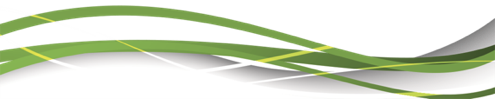 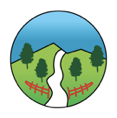 Application Form  - Appendix AThis is a Word document – you may write as much as you need to write.1	Describe your leadership experience over the last 5 years.2	Describe your classroom experience over the last 5 years.3	What class levels have you taught since graduating as a teacher?4	What curriculum professional development have you done in the past three years?5	How did you share your development with your colleagues?	6	What difference did any one of your PD make to your students?7	What are your areas of strength or interest?8	What areas of the curriculum would you like to do PD in to increase your capabilities? 